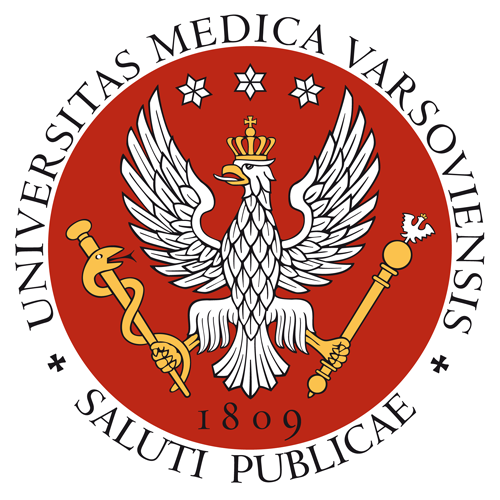 Podpis Kierownika JednostkiPodpis osoby odpowiedzialnej za sylabusMetryczkaMetryczkaNazwa Wydziału:Wydział Lekarsko-StomatologicznyProgram kształcenia profil ogólnoakademicki, studia stacjonarne i niestacjonarneRok akademicki:2019/2020Nazwa modułu/przedmiotu:Przeciwdziałanie przemocy wobec dzieci w pracy lekarza dentystyTerminy zajęć: 28.11, 05.12, 11.12, 12.12, 19.12Kod przedmiotu Jednostka/i prowadząca/e kształcenie:Zakład  Psychologii i Komunikacji Medycznej, Zakład Stomatologii DziecięcejKierownik jednostki/jednostek:prof. dr hab. n. med.  Krzysztof  Owczarek, prof. dr hab. n. med. Dorota Olczak-KowalczykRok studiów 2Semestr studiów zimowyTyp modułu/przedmiotu Moduł fakultatywnyOsoby prowadzącedr n. o zdr. Tomasz Krasuskiprof. dr hab. n. med. Dorota Olczak-KowalczykErasmus TAK/NIEnieOsoba odpowiedzialna za sylabus Tomasz KrasuskiLiczba punktów ECTS:0,75Cele kształcenia  Cele kształcenia  Student powinien poznać psychospołeczne źródła i konsekwencje doświadczania przemocy i wykorzystania seksualnego przez dzieckoStudent powinien poznać medyczne konsekwencje doświadczania przemocy i wykorzystania seksualnego przez dzieckoStudent powinien posiadać prawny aspekt problematyki krzywdzenia dziecka.Student powinien poznać psychospołeczne źródła i konsekwencje doświadczania przemocy i wykorzystania seksualnego przez dzieckoStudent powinien poznać medyczne konsekwencje doświadczania przemocy i wykorzystania seksualnego przez dzieckoStudent powinien posiadać prawny aspekt problematyki krzywdzenia dziecka.Wymagania wstępne Wymagania wstępne Wymagania wstępne Wymagania wstępne Wymagania wstępne Wymagania wstępne Wymagania wstępne Wymagania wstępne Wymagania wstępne BrakBrakBrakBrakBrakBrakBrakBrakBrakPrzedmiotowe efekty kształceniaPrzedmiotowe efekty kształceniaPrzedmiotowe efekty kształceniaPrzedmiotowe efekty kształceniaPrzedmiotowe efekty kształceniaPrzedmiotowe efekty kształceniaPrzedmiotowe efekty kształceniaPrzedmiotowe efekty kształceniaPrzedmiotowe efekty kształceniaLista efektów kształceniaLista efektów kształceniaLista efektów kształceniaLista efektów kształceniaLista efektów kształceniaLista efektów kształceniaLista efektów kształceniaLista efektów kształceniaLista efektów kształceniaSymbol przedmiotowego efektu kształceniaSymbol przedmiotowego efektu kształceniaSymbol przedmiotowego efektu kształceniaTreść przedmiotowego efektu kształceniaTreść przedmiotowego efektu kształceniaTreść przedmiotowego efektu kształceniaTreść przedmiotowego efektu kształceniaTreść przedmiotowego efektu kształceniaOdniesienie do efektu kierunkowego (numer)W1W1W1Student posiada wiedzę dotyczącą psychospołecznej specyfiki zjawiska krzywdzenia dzieciStudent posiada wiedzę dotyczącą psychospołecznej specyfiki zjawiska krzywdzenia dzieciStudent posiada wiedzę dotyczącą psychospołecznej specyfiki zjawiska krzywdzenia dzieciStudent posiada wiedzę dotyczącą psychospołecznej specyfiki zjawiska krzywdzenia dzieciStudent posiada wiedzę dotyczącą psychospołecznej specyfiki zjawiska krzywdzenia dziecinie dotyczyW2W2W2Student posiada wiedzę dotyczącą medycznych konsekwencji krzywdzenia dzieciStudent posiada wiedzę dotyczącą medycznych konsekwencji krzywdzenia dzieciStudent posiada wiedzę dotyczącą medycznych konsekwencji krzywdzenia dzieciStudent posiada wiedzę dotyczącą medycznych konsekwencji krzywdzenia dzieciStudent posiada wiedzę dotyczącą medycznych konsekwencji krzywdzenia dziecinie dotyczyW3W3W3Student zna sądowe aspekty etologii człowiekaStudent zna sądowe aspekty etologii człowiekaStudent zna sądowe aspekty etologii człowiekaStudent zna sądowe aspekty etologii człowiekaStudent zna sądowe aspekty etologii człowiekaGW36U1U1U1Student potrafi zastosować interwencję wobec dziecka i jego prawnego opiekuna wobec zaistnienia podejrzenia krzywdzenia dzieckaStudent potrafi zastosować interwencję wobec dziecka i jego prawnego opiekuna wobec zaistnienia podejrzenia krzywdzenia dzieckaStudent potrafi zastosować interwencję wobec dziecka i jego prawnego opiekuna wobec zaistnienia podejrzenia krzywdzenia dzieckaStudent potrafi zastosować interwencję wobec dziecka i jego prawnego opiekuna wobec zaistnienia podejrzenia krzywdzenia dzieckaStudent potrafi zastosować interwencję wobec dziecka i jego prawnego opiekuna wobec zaistnienia podejrzenia krzywdzenia dzieckanie dotyczyU2U2U2Student potrafi podjąć odpowiednie kroki prawne w sytuacji zaistnienia podejrzenia, że doszło do przemocy lub wykorzystania seksualnego dzieckaStudent potrafi podjąć odpowiednie kroki prawne w sytuacji zaistnienia podejrzenia, że doszło do przemocy lub wykorzystania seksualnego dzieckaStudent potrafi podjąć odpowiednie kroki prawne w sytuacji zaistnienia podejrzenia, że doszło do przemocy lub wykorzystania seksualnego dzieckaStudent potrafi podjąć odpowiednie kroki prawne w sytuacji zaistnienia podejrzenia, że doszło do przemocy lub wykorzystania seksualnego dzieckaStudent potrafi podjąć odpowiednie kroki prawne w sytuacji zaistnienia podejrzenia, że doszło do przemocy lub wykorzystania seksualnego dzieckanie dotyczyFormy prowadzonych zajęćFormy prowadzonych zajęćFormy prowadzonych zajęćFormy prowadzonych zajęćFormy prowadzonych zajęćFormy prowadzonych zajęćFormy prowadzonych zajęćFormy prowadzonych zajęćFormy prowadzonych zajęćFormaFormaLiczba godzinLiczba godzinLiczba godzinLiczba grupLiczba grupMinimalna liczba osób 
w grupieMinimalna liczba osób 
w grupieWykładWykład-------SeminariumSeminarium151515112020ĆwiczeniaĆwiczenia-------Tematy zajęć i treści kształceniaTematy zajęć i treści kształceniaTematy zajęć i treści kształceniaTematy zajęć i treści kształceniaTematy zajęć i treści kształceniaTematy zajęć i treści kształceniaTematy zajęć i treści kształceniaTematy zajęć i treści kształceniaTematy zajęć i treści kształceniaS1-Seminarium 1 – Rodzaje krzywdzenia dziecka – W1, S2-Seminarium 2 – Interwencja wobec dziecka i jego opiekuna – U1S3-Seminarium 3 – Objawy stomatologiczne – W2S4-Seminarium 4 – Prawny aspekt krzywdzenia dziecka – W3, U2, S5-Seminarium 5 – kolokwium S1-Seminarium 1 – Rodzaje krzywdzenia dziecka – W1, S2-Seminarium 2 – Interwencja wobec dziecka i jego opiekuna – U1S3-Seminarium 3 – Objawy stomatologiczne – W2S4-Seminarium 4 – Prawny aspekt krzywdzenia dziecka – W3, U2, S5-Seminarium 5 – kolokwium S1-Seminarium 1 – Rodzaje krzywdzenia dziecka – W1, S2-Seminarium 2 – Interwencja wobec dziecka i jego opiekuna – U1S3-Seminarium 3 – Objawy stomatologiczne – W2S4-Seminarium 4 – Prawny aspekt krzywdzenia dziecka – W3, U2, S5-Seminarium 5 – kolokwium S1-Seminarium 1 – Rodzaje krzywdzenia dziecka – W1, S2-Seminarium 2 – Interwencja wobec dziecka i jego opiekuna – U1S3-Seminarium 3 – Objawy stomatologiczne – W2S4-Seminarium 4 – Prawny aspekt krzywdzenia dziecka – W3, U2, S5-Seminarium 5 – kolokwium S1-Seminarium 1 – Rodzaje krzywdzenia dziecka – W1, S2-Seminarium 2 – Interwencja wobec dziecka i jego opiekuna – U1S3-Seminarium 3 – Objawy stomatologiczne – W2S4-Seminarium 4 – Prawny aspekt krzywdzenia dziecka – W3, U2, S5-Seminarium 5 – kolokwium S1-Seminarium 1 – Rodzaje krzywdzenia dziecka – W1, S2-Seminarium 2 – Interwencja wobec dziecka i jego opiekuna – U1S3-Seminarium 3 – Objawy stomatologiczne – W2S4-Seminarium 4 – Prawny aspekt krzywdzenia dziecka – W3, U2, S5-Seminarium 5 – kolokwium S1-Seminarium 1 – Rodzaje krzywdzenia dziecka – W1, S2-Seminarium 2 – Interwencja wobec dziecka i jego opiekuna – U1S3-Seminarium 3 – Objawy stomatologiczne – W2S4-Seminarium 4 – Prawny aspekt krzywdzenia dziecka – W3, U2, S5-Seminarium 5 – kolokwium S1-Seminarium 1 – Rodzaje krzywdzenia dziecka – W1, S2-Seminarium 2 – Interwencja wobec dziecka i jego opiekuna – U1S3-Seminarium 3 – Objawy stomatologiczne – W2S4-Seminarium 4 – Prawny aspekt krzywdzenia dziecka – W3, U2, S5-Seminarium 5 – kolokwium S1-Seminarium 1 – Rodzaje krzywdzenia dziecka – W1, S2-Seminarium 2 – Interwencja wobec dziecka i jego opiekuna – U1S3-Seminarium 3 – Objawy stomatologiczne – W2S4-Seminarium 4 – Prawny aspekt krzywdzenia dziecka – W3, U2, S5-Seminarium 5 – kolokwium Sposoby weryfikacji efektów kształceniaSposoby weryfikacji efektów kształceniaSposoby weryfikacji efektów kształceniaSposoby weryfikacji efektów kształceniaSposoby weryfikacji efektów kształceniaSposoby weryfikacji efektów kształceniaSposoby weryfikacji efektów kształceniaSposoby weryfikacji efektów kształceniaSposoby weryfikacji efektów kształceniaSymbol przedmiotowego efektu kształceniaSymbole form prowadzonych zajęćSymbole form prowadzonych zajęćSymbole form prowadzonych zajęćSposoby weryfikacji efektu kształceniaSposoby weryfikacji efektu kształceniaKryterium zaliczeniaKryterium zaliczeniaKryterium zaliczeniaW1,W2, W3, U1, U2seminariumseminariumseminariumKolokwiumKolokwiumUzyskanie ponad 60% w protokole zaliczeniaUzyskanie ponad 60% w protokole zaliczeniaUzyskanie ponad 60% w protokole zaliczeniaKryteria ocenianiaKryteria ocenianiaKryteria ocenianiaKryteria ocenianiaKryteria ocenianiaKryteria ocenianiaKryteria ocenianiaKryteria ocenianiaKryteria ocenianiaForma zaliczenia przedmiotu: zaliczenie bez oceny (nie dotyczy)Forma zaliczenia przedmiotu: zaliczenie bez oceny (nie dotyczy)Forma zaliczenia przedmiotu: zaliczenie bez oceny (nie dotyczy)Forma zaliczenia przedmiotu: zaliczenie bez oceny (nie dotyczy)Forma zaliczenia przedmiotu: zaliczenie bez oceny (nie dotyczy)Forma zaliczenia przedmiotu: zaliczenie bez oceny (nie dotyczy)Forma zaliczenia przedmiotu: zaliczenie bez oceny (nie dotyczy)Forma zaliczenia przedmiotu: zaliczenie bez oceny (nie dotyczy)Forma zaliczenia przedmiotu: zaliczenie bez oceny (nie dotyczy)ocenaocenaocenaocenaocenakryteriakryteriakryteriakryteria2,0 (ndst)2,0 (ndst)2,0 (ndst)2,0 (ndst)2,0 (ndst)nie dotyczynie dotyczynie dotyczynie dotyczy3,0 (dost)3,0 (dost)3,0 (dost)3,0 (dost)3,0 (dost)nie dotyczynie dotyczynie dotyczynie dotyczy3,5 (ddb)3,5 (ddb)3,5 (ddb)3,5 (ddb)3,5 (ddb)nie dotyczynie dotyczynie dotyczynie dotyczy4,0 (db)4,0 (db)4,0 (db)4,0 (db)4,0 (db)nie dotyczynie dotyczynie dotyczynie dotyczy4,5 (pdb)4,5 (pdb)4,5 (pdb)4,5 (pdb)4,5 (pdb)nie dotyczynie dotyczynie dotyczynie dotyczy5,0 (bdb)5,0 (bdb)5,0 (bdb)5,0 (bdb)5,0 (bdb)nie dotyczynie dotyczynie dotyczynie dotyczyLiteratura Literatura Literatura Literatura Literatura Literatura Literatura Literatura Literatura Literatura obowiązkowa:Maria Beisert „Seksualność w cyklu życia człowieka”, Warszawa 2006Literatura obowiązkowa:Maria Beisert „Seksualność w cyklu życia człowieka”, Warszawa 2006Literatura obowiązkowa:Maria Beisert „Seksualność w cyklu życia człowieka”, Warszawa 2006Literatura obowiązkowa:Maria Beisert „Seksualność w cyklu życia człowieka”, Warszawa 2006Literatura obowiązkowa:Maria Beisert „Seksualność w cyklu życia człowieka”, Warszawa 2006Literatura obowiązkowa:Maria Beisert „Seksualność w cyklu życia człowieka”, Warszawa 2006Literatura obowiązkowa:Maria Beisert „Seksualność w cyklu życia człowieka”, Warszawa 2006Literatura obowiązkowa:Maria Beisert „Seksualność w cyklu życia człowieka”, Warszawa 2006Literatura obowiązkowa:Maria Beisert „Seksualność w cyklu życia człowieka”, Warszawa 2006Kalkulacja punktów ECTS Kalkulacja punktów ECTS Kalkulacja punktów ECTS Kalkulacja punktów ECTS Kalkulacja punktów ECTS Kalkulacja punktów ECTS Kalkulacja punktów ECTS Kalkulacja punktów ECTS Kalkulacja punktów ECTS Forma aktywnościForma aktywnościForma aktywnościForma aktywnościForma aktywnościLiczba godzinLiczba godzinLiczba punktów ECTSLiczba punktów ECTSGodziny kontaktowe z nauczycielem akademickim:Godziny kontaktowe z nauczycielem akademickim:Godziny kontaktowe z nauczycielem akademickim:Godziny kontaktowe z nauczycielem akademickim:Godziny kontaktowe z nauczycielem akademickim:Godziny kontaktowe z nauczycielem akademickim:Godziny kontaktowe z nauczycielem akademickim:Godziny kontaktowe z nauczycielem akademickim:Godziny kontaktowe z nauczycielem akademickim:WykładWykładWykładWykładWykład – – – –SeminariumSeminariumSeminariumSeminariumSeminarium15150,750,75ĆwiczeniaĆwiczeniaĆwiczeniaĆwiczeniaĆwiczenia – – – –Samodzielna praca studenta (przykładowe formy pracy):.Samodzielna praca studenta (przykładowe formy pracy):.Samodzielna praca studenta (przykładowe formy pracy):.Samodzielna praca studenta (przykładowe formy pracy):.Samodzielna praca studenta (przykładowe formy pracy):.Samodzielna praca studenta (przykładowe formy pracy):.Samodzielna praca studenta (przykładowe formy pracy):.Samodzielna praca studenta (przykładowe formy pracy):.Samodzielna praca studenta (przykładowe formy pracy):.Przygotowanie studenta do zajęćPrzygotowanie studenta do zajęćPrzygotowanie studenta do zajęćPrzygotowanie studenta do zajęćPrzygotowanie studenta do zajęć – – – –Przygotowanie studenta do zaliczeńPrzygotowanie studenta do zaliczeńPrzygotowanie studenta do zaliczeńPrzygotowanie studenta do zaliczeńPrzygotowanie studenta do zaliczeń – – – –Inne (jakie?)Inne (jakie?)Inne (jakie?)Inne (jakie?)Inne (jakie?) – – – –RazemRazemRazemRazemRazem15150,750,75Informacje dodatkowe Informacje dodatkowe Informacje dodatkowe Informacje dodatkowe Informacje dodatkowe Informacje dodatkowe Informacje dodatkowe Informacje dodatkowe Informacje dodatkowe KONTAKT:
mail: tkrasuski@gmail.comKONTAKT:
mail: tkrasuski@gmail.comKONTAKT:
mail: tkrasuski@gmail.comKONTAKT:
mail: tkrasuski@gmail.comKONTAKT:
mail: tkrasuski@gmail.comKONTAKT:
mail: tkrasuski@gmail.comKONTAKT:
mail: tkrasuski@gmail.comKONTAKT:
mail: tkrasuski@gmail.comKONTAKT:
mail: tkrasuski@gmail.com